Do you have any special communication needs?      YES        NO Do you require an interpreter?              Yes       No   If YES, please state what you need below i.e. sign language or LARGE PRINT………………………………………………………………………………………………………………………………(Should your needs change, please inform reception as soon as possible to ensure your records are updated)Please complete all pages in FULL using BLOCK capitalsSurname:			First Names (in full): Previous Surnames (If applicable): Title:	  Mr	  Mrs    Miss    Ms    Master       Other …………………………………             Male    Female   Prefer not to specifyDate of Birth:                                                        NHS Number (if known):Town & Country of Birth:Current Address:Telephone number: 					      Mobile number:	Please state which number you would prefer to be contacted on in the first instance : Home                       MobileEmail address: Are you happy for Walford Mill Medical Centre to contact you by the following:By email 				  Yes       No       By text					  Yes       No     Your previous address in UK:Name & address of previous Doctor while at that address:Your first  address whereregistered with a GP:If previously living in the UK,					     Date you firstdate of leaving:						      came to UK:	Address before enlisting:Enlistment date: 				         Service/ Personnel number:Are you a military veteran?    Yes      No
a. Are you living as part of a military family?     Yes      Nob. Are you currently under any specialist or hospital care outside of Dorset?   Yes      NoIf yes, please provide information………………………………………………………………………………………………………..……………………………………………………………………………………………………………………..     Information for military families on NHS services can be found with the following link:  https://www.nhs.uk/nhs-services/armed-forces-community/nhs-services-guide/Are you a carer?     Yes       No		Do you have a carer?    Yes       NoIf yes, please tell us the name, address &telephone number of your carer or who you care for:Are you happy for us to contact your carer 		  Yes	  No	about you if necessary?   British or mixed British       Irish            African        Caribbean        Indian         Pakistani    Bangladeshi  	             Chinese      Other (please state):   Prefer not to stateMedical history (please tick all current or past illnesses): Heart Disease/Angina                     Diabetes                                      COPD High blood pressure                        Stroke/TIA                                   HypothyroidismAsthma	      Cancer                                         Dementia Osteoporosis                                  Rheumatoid Arthritis                    Epilepsy High Cholesterol 	      Other (state on line below)…………………………………………………………………Do you have any allergies?     Yes	     NoIf yes, please provide further details: …………………………………………………………………………………………………………………………………………………………………………………………………………………………………………………………………………………………………………………………………………Please provide details of any medication you take or attach a repeat prescription from your previous GP to the form:Name of medication:					Dose:………………………………………………………       …………………………………………………………………………………………………       …………………………………………………………………………………………………       …………………………………………………………………………………………………       …………………………………………………………………………………………………       …………………………………………Do you have a disability?     Yes	     NoIf yes, please provide further details: ………………………………………………………………………………………………………………………………………………………………………………………………………………………………………………………………………………………………………………………………Name: 				                                Contact number:Relationship to you:Address if different from patient:       …………………………………………………………………………………………………………..…………………………………………………………………………………………………………..All Adults are now automatically opted into the Organ Donation Programme.  For further information or to opt out please go to:   www.organdonation.nhs.uk or telephone 0300 123 23 23Do you smoke?      Yes       No   	 		If yes, how many per day?           1-9/day      10-19/day      20-39/day      40+/dayWould you like help to quit?	   Yes       No   Are you an ex-smoker?    Yes       No                   If yes, when did you give up?What is your average alcohol consumption?  ……………Units (per week)(1 unit = ½ pint larger/cider, 1 single measure of spirit, 1, 125ml glass of wine) What is your weight? …………….. .St/lb    or     …………………KGWhat is your height?   ……………....Ft/in    or     …………………CMHave you ever had a Cervical Smear?           YES            NOIf yes, please fill out belowWhen: …………………………………………..Where: …………………………………………Results -    Normal         Abnormal Are you currently pregnant?            YES          NO  If yes, please tell us your due date:  ……………………………………….Prescriptions are sent electronically to your pharmacy of choice. Please tell us which pharmacy you would like your prescriptions to go to:Name    ……………………………………………………………………………………….Address     ……………………………………………………………………………………………………..Postcode  ………………………………..Do you require online access for prescription requests or booking appointments?   Yes       No If yes, please bring in some photo ID (driving licence, passport, bus pass, etc) and you will be given a logon ID and password.  You will need to go to our website and log in within 48 hours or the access will be rescinded.If you are requesting online access for a child (under 13) whom you have parental responsibility for, please state the name, date of birth and relationship of the person requesting access.Name………………………………………………………………    Date of birth………………………… Relationship…………………………….If you are aged 13-15 you will require online access to your own record, please contact reception for information on a competency assessment (please see end of document for more info).To maintain continuity of clinical care, a basic summary of medications and allergies is uploaded to the summary care record. There is also an option to upload a summary of your heallth conditions and current care to better support others making healthcare decisions about you when the surgery is closed or when you are seen elsewhere e.g. emergency departments or out of hours servcies. Please see the enclosed privacy notice for more information and ensure you complete the consent form to turn this on or opt out. You must complete the data sharing form at the end of this registration before you can be registered at the practice. I confirm that the information I have provided is true to the best of my knowledge:Signed: ………………………………..………..			Date: …………………………Signature of patient (if aged 16 or over)                     Signature on behalf of patient  							     Relationship to patient:…………………………….Please bring your completed registration form to the practice in person, along with 2 of the following: Please read the attached privacy notice and complete the information below with your choices on sharing your data. Data Sharing FormName                                                                          Date of Birth Address  Summary Care Record This enables other healthcare services (e.g. emergency department, out of hours services) to view a summary of your medical history and current treatment.   Yes – I would like to consent for medication, allergies, adverse reactions and additional information to be available on my summary care record for other healthcare professionals involved in my careExpress consent for medication, allergies, adverse reactions and additional information (XaXbZ)  No – I do not want other health professionals to see my healthcare information (Summary Care Record)        Express dissent for Summary Care Record (opt out) (XaXj6)  Or – I would only like a list of medications and allergies available to other healthcare professionals. Express consent for medication, allergies and adverse reactions only (XaXbY).NHS National Data Opt Out The NHS collect information about patients when they use services to help with improving care, research and development of treatments and monitoring and planning. This is mainly anonymised however it is your choice if information is used in this way. If you choose to opt out use the online service or call 0300 3035678. Full details in the attached. Signed:Signature of patient                     Signature on behalf of patient    (If aged 16 or over) 		             Relationship to patient:………………………………….Date: 	           Walford Mill Medical CentreKnobcrook Road, Wimborne, Dorset, BH21 1NL(01202) 886999Walford.mill@nhs.netNew Patient Registration Form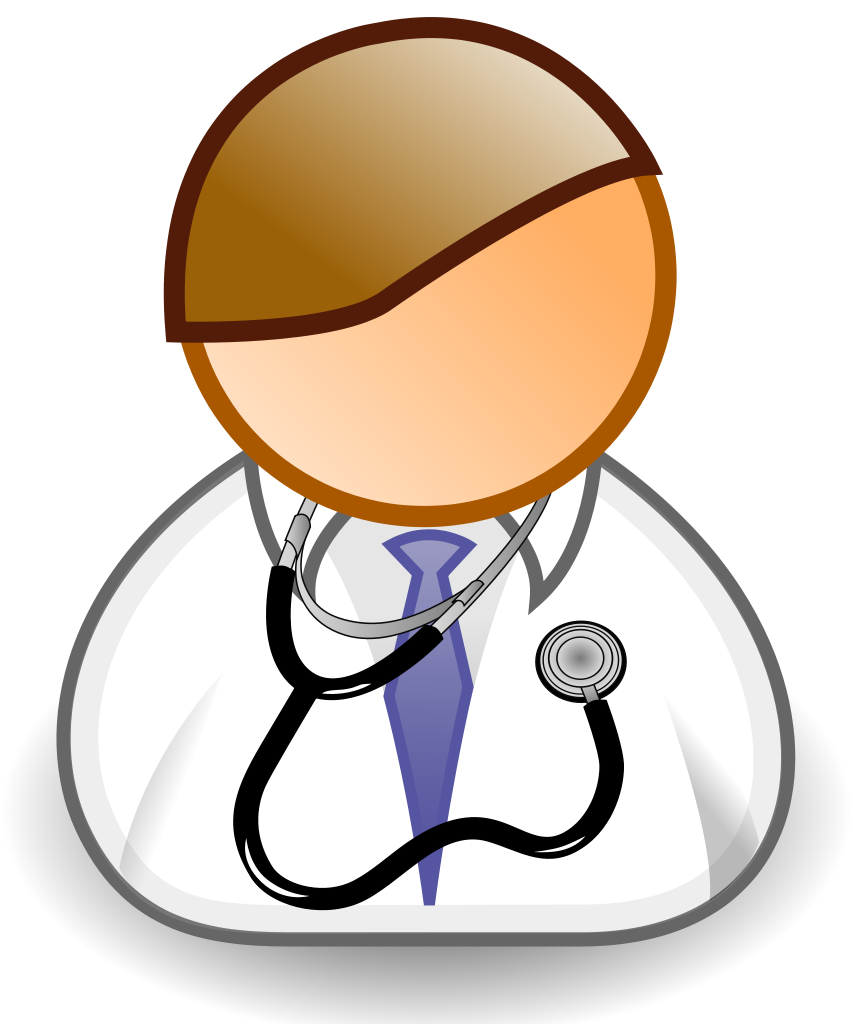 For reception use onlySCR consent checked signedSignatureDr assigned and patient informed. Initials of GP …………………….Online services ID if required (sign-in within 48 hrs of receiving logon details)Type of ID……………………………………New patient information pack given to patientRegistration form checked by…………………………………………(PST Staff Name)Date……………………………………Walford Mill Medical CentreWalford Mill Medical Centre